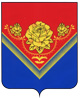 ГЛАВАГОРОДСКОГО ОКРУГА ПАВЛОВСКИЙ ПОСАД МОСКОВСКОЙ ОБЛАСТИПОСТАНОВЛЕНИЕг. Павловский ПосадО своевременном оповещении и информировании населения городского округа Павловский Посад Московской области об угрозе возникновения или о возникновении чрезвычайных ситуаций природного и техногенного характераВ соответствии с Федеральным законом Российской Федерации от 21.12.1994 №68-ФЗ "О защите населения и территорий от чрезвычайных ситуаций природного и техногенного характера", Указом Президента Российской Федерации от 13.11.2012 №1522 "О создании комплексной системы экстренного оповещения населения об угрозе возникновения или о возникновении чрезвычайных ситуаций", Приказом Министерства Российской Федерации по делам гражданской обороны, чрезвычайным ситуациям и ликвидации последствий стихийных бедствий, Министерства информационных технологий и связи Российской Федерации, Министерства культуры и массовых коммуникаций Российской Федерации от 25.07.2006 №422/90/376 "Об утверждении Положения о системах оповещения населения", в целях совершенствования системы оповещения и информирования населения городского округа Павловский Посад Московской области об угрозе возникновения или о возникновении чрезвычайных ситуациях природного и техногенного характера ПОСТАНОВЛЯЮ:Утвердить Положение о своевременном оповещении и информировании населения городского округа Павловский Посад Московской области об угрозе возникновения или о возникновении чрезвычайных ситуаций природного и техногенного характера (прилагается).Использовать систему оповещения гражданской обороны городского округа Павловский Посад в интересах мирного времени для оповещения должностных лиц и населения о чрезвычайных ситуациях природного и техногенного характера.Рекомендовать руководителям организаций, находящихся на территории городского округа Павловский Посад Московской области, иметь на территории объектов необходимое количество радиотрансляционных точек коллективного пользования, обеспечивающих доведение сигналов оповещения и информации до сотрудников.Опубликовать настоящее Постановление на официальном сайте городского округа Павловский Посад Московской области.Контроль за исполнением настоящего Постановления возложить на заместителя Главы Администрации  городского округа Павловский Посад Московской области Орлова С.М.О.Б. Соковиков Проект представил:Начальник управления по ТБ,ГО и ЧС Администрации				        	                    	А.А. Чесноков  «___»____________2019 г.Проект согласовали:Заместитель ГлавыАдминистрации «___»____________2019 г.                                                     		С.М. Орлов Начальник Управления деламиАдминистрации«___»____________2019 г.   					           	О.Н. Тарасенко Правовое управление Администрации«___»____________2019 г.                                                                         	 ___________Исполнитель:Главный эксперт отделапо ГО и ЧС Администрации				        	           	В.С. Крепкий «___»____________2019 г.01.07.2019№99